Hrvatska gospodarska komora                         Sveučilište u Dubrovniku                         Dub      Dubrovačko-neretvanska županija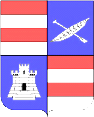 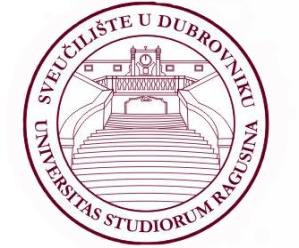 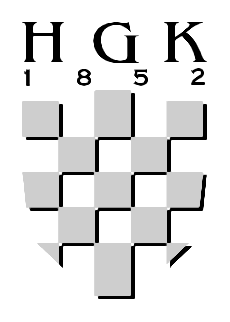 Županijska komora Dubrovnik                      Odjel za elektrotehniku                                                                         i računarstvoKlasa: 900-01/16-01/40Ur. br.: 311-22-01-17-02Dubrovnik, 23. lipnja 2017.Poštovani,pozivamo Vas na dodjelu pohvalnica i proglašenje najboljih studenata u projektu WebPoSt, koja će se održati u Rektoratu Sveučilišta, u srijedu  28. lipnja 2017., s početkom u 11 sati.Cilj WebPoSt projekta (web stranice poduzetnicima od studenata) je povezivanje obrazovnog sustava i realnog sektora. Sudjelovanjem u ovom projektu, studenti Odjela za elektrotehniku i računarstvo - Sveučilišta u Dubrovniku svoje teorijsko znanje primjenjuju u praksi, a poduzetnici dobivaju besplatno web stranicu za predstavljanje svog poslovanja.Dokaz uspješnosti WebPoSt projekta, koji se provodi petu godinu za redom, je i povećani broj zainteresiranih poduzetnika koji premašuje broj studenata uključenih u projekt. Stoga je ove godine svaki student izraditi dvije web stranice, što doprinosi njihovoj praksi i iskustvu rada s klijentima.U sklopu ovogodišnjeg poziva, izrađeno je ukupno šesnaest web stranica, a Povjerenstvo za ocjenjivanje odabralo je tri najbolje web stranice. Nakon proglašenja najboljih web stranica, svi ostali studenti dobit će pohvalnicu za sudjelovanje u Projektu.Očekujemo Vaš dolazak, koji molimo da potvrdite na telefon 020/312-097 ili putem e-adrese: ntrojanovic@hgk.hr.Srdačan pozdrav,Terezina Orlić						prof. dr. sc. Nikša BurumPredsjednica ŽK Dubrovnik				Rektor Sveučilišta u Dubrovniku